American Literature and Composition 2017-2018 Syllabus 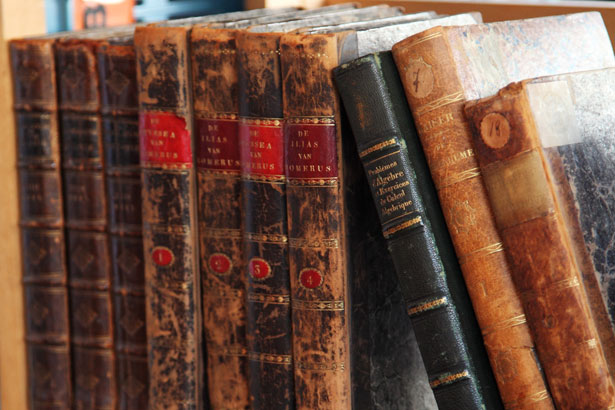 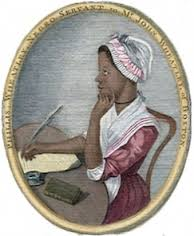 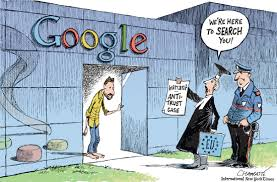 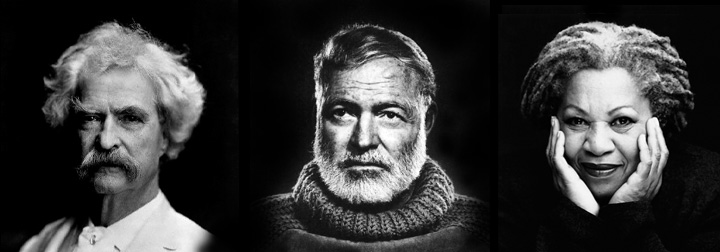 Course DescriptionAmerican Literature is developed around the Georgia Standards of Excellence to challenge students to develop their critical language skills. Through reading, writing, speaking, and listening; students will explore the intricate components of American Literature’s development, craftsmanship, genres, and other various nuances of American Literature and its relationship to World Literature. Students will explore a gamut of American literary periods that stretch from pre-European Native American oral storytelling tradition into 21st century literature.        	The course is comprised of four thematic units, and each thematic unit will focus on one extended text and multiple genres of short readings both literary and informational. Each unit will also focus on critical reading, writing, and thinking skills.Tentative Course Outline:I. First Nine Weeks:A. Native AmericanOrigin mythExtended Student Writing - NarrativeTeach the grammar in context using the sentence patterns       B.  ColonialPuritanAge of reasonPamphletSermonPuritanExtended text : The  Crucible by Arthur MillerII. Second Nine Weeks:RomanticismTranscendentalismDark RomanticsFireside poetsExtended text : The Great Gatsby by F. Scott FitzgeraldIII. Third Nine Weeks:    RealismSlave narrative                     B.    NaturalismExtended text : A Lesson Before Dying by Ernest GainesIV. Fourth Nine Weeks:    ModernismHarlem RenaissanceMagic RealismPostmodernismExtended text : The Glass Castle  by Jeannette WallsMaterials and Electronic Resources:Literature: Glencoe American Literature textbook  If lost or damaged, the replacement cost will be approximately $45.00Other reading resources which may be electronicTurnitin.com-Google Classroom (a web-based resource) will be used as a part of instruction. Students will receive and submit assignments by way of the Google Classroom.       The student provides:1. A three ring binder 2-3 inches2. Tabbed dividers3. Loose-leaf paper 4. At least 2 black/blue ink pens 5. At least two # 2 pencils 6. Composition book7. Sticky Notes8. Colorful pens and highlighters9. Kleenex  Expectations: ALL STUDENTS to give 100 % effort. Be in your seat and ready to work before the tardy bell stops ringing. Bring all necessary materials to class each day. You will not be allowed to leave the                                  room to retrieve any materials that have been left behind. Raise your hand when you have something to ask or say. Show respect for classmates, teacher, school property, and yourself.CONSEQUENCES:    1. Warning       2. Call to parent(s)/guardian  3. Detention & parent contact  4. Referral Make-up work:1.	If you are absent, it is YOUR responsibility to make-up ALL work that you missed. You will have 5  class days to make-up missed work after being absent. Refer to the late work policy below.Please see me BEFORE SCHOOL OR AFTER SCHOOL about make up work. Make up work will not be discussed during your class period or any other time except for the designated times mentioned previously.3.	It is YOUR responsibility to contact the teacher to set up a time to make-up work (such as tests that need teacher assistance) either before or after school, NOT during class time.  Work NOT made up will be assigned a grade of zero. Refer to the late work policy below.	4.  If you are absent any day before a test or quiz, you are expected to take the test                  or quiz on the day it is given because you would have already been aware of                  of the date and would have had ample time to prepare.5.	If work is assigned before you are absent (tests, quizzes, homework, etc.), you must turn in the work on the FIRST day of your return to school unless other arrangements have been made.Late Work Policy:  (	AT THE DISCRETION OF THE TEACHER) Students will be allowed to make up test and quizzes only  after the 5 day grace period with the understanding that late penalties will be applied as follows:5 days after  absence - NO PENALTY 6   days after absence - MAXIMUM GRADE THAT MAY BE EARNED IS AN 807  days after absence - MAXIMUM GRADE THAT MAY BE EARNED IS AN 708  or more days after absence - MAXIMUM GRADE THAT MAY BE EARNED IS A  60At the discretion of the teacher, students will be given the opportunity to retest under the following conditions:One of the following from a parent acknowledging their awareness of the failing grade and the conditions of the retest:EmailParent NotePhone CallMake test corrections or equivalent remediation assignmentRetest MUST be done AFTER SCHOOLGrading System for TCCHS English Department:40% test grades - unit tests, final drafts, major projects, research papers, etc.30% quiz grades - vocabulary quizzes, reading content quizzes, rough drafts, etc.20% daily grades - class work, homework, reading checks, summaries, etc.10% Benchmark testGEORGIA MILESTONES END OF COURSE TEST (EOC) – 20% OF FINAL GRADE* When graded assignments are returned, you may set up an individual conference with me for an in-depth discussion of the grade(s).  Class time will NOT be used for discussion and analysis of individual scores.Notes:Please see me with any problem, concern or comment. I am available for help after school with prior notice.